BORN ON A SUNDAYTheatre TCU, Fall 2012Provided MOVEMENT for the “Furies”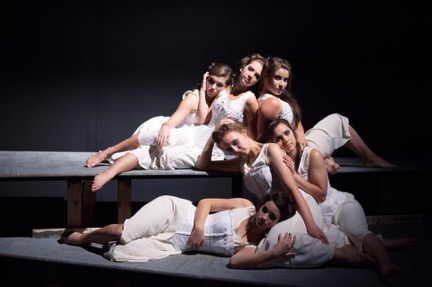 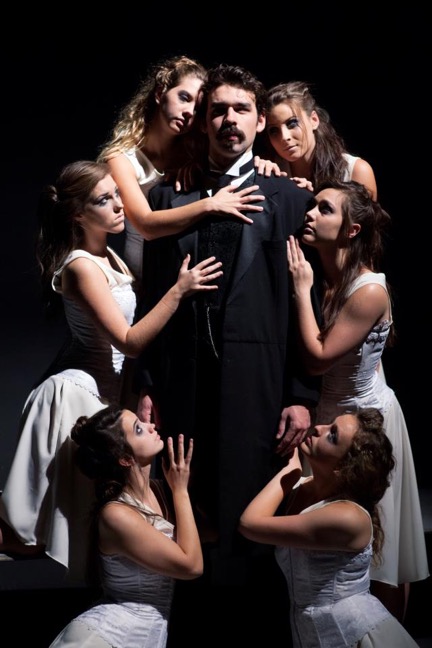 